Приложение 6СОГЛАШЕНИЕ ПО ОХРАНЕ ТРУДАНа 2022-2023 гг.Администрация МДОУ «Детский сад № 42», в лице заведующего учреждения Асеевой Н.А., и трудовой коллектив в лице председателя ПК Левичевой К. А. заключили настоящее соглашение о том, что в течение 2022 - 2023 года будут выполнены следующие виды мероприятий по охране труда: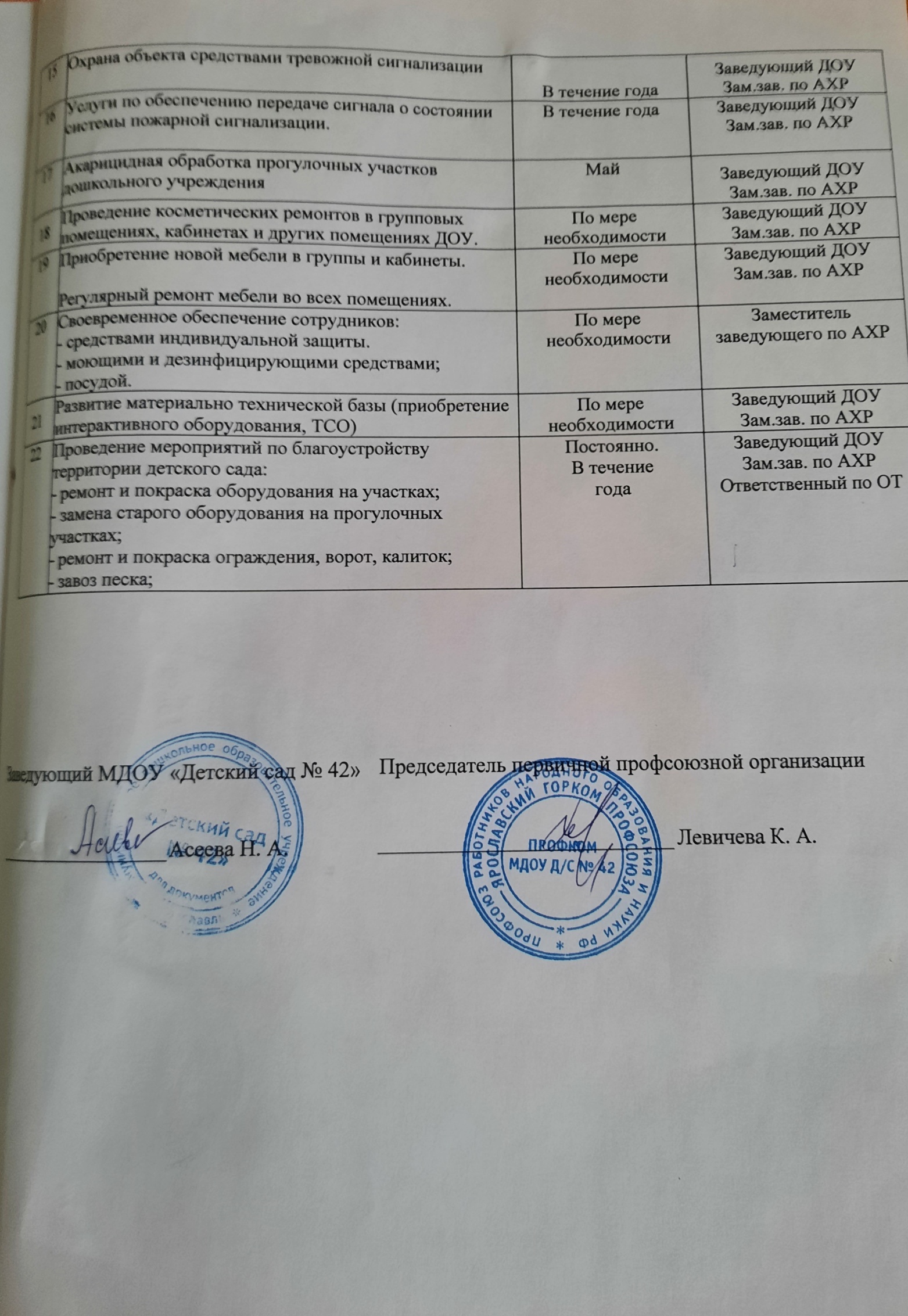 № п\пНаименование мероприятийСрок выполненияОтветственныйза выполнение1Организация обучения и проверка знаний по охране труда сотрудников МДОУ.Проведение инструктажей с сотрудниками.При приеме на работу 2 раза в годЗаведующий ДОУ Зам.зав. по АХР Ответственный по ОТ2Обучение по охране труда руководителей, заместителей руководителя, членов комиссии, ответственных по ОТ и уполномоченного по ОТ в обучающих организациях1 раз в 3 годаЗаведующий ДОУ Зам.зав. по АХР Ответственный по ОТ3Организация обучения и проверка знаний правил электробезопасности электротехнического персонала ДОУ.1 раз в годаЗаведующий ДОУЗам.зав. по АХР4Проведение специальной оценки условий труда1 раз в 3 годаЗаведующий ДОУ Ответственный по ОТ5Проведение общего технического осмотра здания, сооружений, прогулочных участков на соответствие безопасной эксплуатацииВ течение годаЗаведующий ДОУЗам.зав. по АХР Ответственный по ОТ6Проведение административно-общественного контроля по ОТ1 раз в годКомиссия по ОТ7Организация и проведение медицинских осмотров работников. Вакцинация сотрудников ДОУ против гриппа.1 раз в годЗаведующий ДОУ Старшая медсестра8Пополнение аптечек первой медицинской помощи.Осуществлять регулярную проверку питьевого режима.По мере необходимости ПостоянноСтаршая медсестра Медсестра по питанию9Проведение замеров сопротивления изоляции токоведущих частей силового и осветительного электрооборудования1 раз в годЗам.зав. по АХР 10Приведение уровней естественного и искусственногоосвещения на рабочих местах, в бытовых помещениях, местах прохода работников в соответствии с требованиями СанПинПо мереЗам.зав. по АХР10Приведение уровней естественного и искусственногоосвещения на рабочих местах, в бытовых помещениях, местах прохода работников в соответствии с требованиями СанПиннеобходимости11Подготовка системы отопления к работе в осенне - зимний период (опрессовка отопительной системы).Июнь-августЗаведующий ДОУ Зам.зав. по АХР12Контроль за состоянием систем тепло - водо - снабжения. Своевременное устранение неисправностей.Проведение ремонтов.ПостоянноВ течениегодаЗаведующий ДОУ Зам.зав. по АХР13Испытание внутреннего пожарного водопровода. Перезарядка огнетушителей.2 раза в год1 раз в 5 летЗам.зав. по АХР 14Обслуживание пожарной сигнализации и оповещения о пожаре.В течение годаЗаведующий ДОУ Зам.зав. по АХР